Topic/Skill Definition/TipsExample1. IntegerA whole number that can be positive, negative or zero.2. DecimalA number with a decimal point in it. Can be positive or negative.3. Negative NumberA number that is less than zero. Can be decimals.4. AdditionTo find the total, or sum, of two or more numbers.‘add’, ‘plus’, ‘sum’5. SubtractionTo find the difference between two numbers.To find out how many are left when some are taken away.‘minus’, ‘take away’, ‘subtract’6. MultiplicationCan be thought of as repeated addition. ‘multiply’, ‘times’, ‘product’7. DivisionSplitting into equal parts or groups.The process of calculating the number of times one number is contained within another one.‘divide’, ‘share’8. RemainderThe amount ‘left over’ after dividing one integer by another.The remainder of  is , because 6 divides into 20 exactly 3 times, with 2 left over.9. BIDMASAn acronym for the order you should do calculations in.BIDMAS stands for ‘Brackets, Indices, Division, Multiplication, Addition and Subtraction’.Indices are also known as ‘powers’ or ‘orders’.With strings of division and multiplication, or strings of addition and subtraction, and no brackets, work from left to right., where the 2 is the index/power.10. Recurring DecimalA decimal number that has digits that repeat forever.The part that repeats is usually shown by placing a dot above the digit that repeats, or dots over the first and last digit of the repeating pattern.Topic/Skill Definition/TipsExample1. MultipleThe result of multiplying a number by an integer.The times tables of a number.The first five multiples of 7 are:2. FactorA number that divides exactly into another number without a remainder.It is useful to write factors in pairsThe factors of 18 are:The factor pairs of 18 are:3. Lowest Common Multiple (LCM)The smallest number that is in the times tables of each of the numbers given.The LCM of 3, 4 and 5 is 60 because it is the smallest number in the 3, 4 and 5 times tables.4. Highest Common Factor (HCF)The biggest number that divides exactly into two or more numbers.The HCF of 6 and 9 is 3 because it is the biggest number that divides into 6 and 9 exactly.5. Prime NumberA number with exactly two factors.A number that can only be divided by itself and one.The number 1 is not prime, as it only has one factor, not two.The first ten prime numbers are:6. Prime FactorA factor which is a prime number.The prime factors of 18 are: 7. Product of Prime FactorsFinding out which prime numbers multiply together to make the original number.Use a prime factor tree.Also known as ‘prime factorisation’.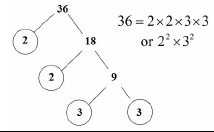 Topic/Skill Definition/TipsExample1. Square NumberThe number you get when you multiply a number by itself.1, 4, 9, 16, 25, 36, 49, 64, 81, 100, 121, 144, 169, 196, 225…2. Square RootThe number you multiply by itself to get another number.The reverse process of squaring a number.because 3. Solutions to Equations involving squares have two solutions, one positive and one negative.Solve This can also be written as 4. Cube NumberThe number you get when you multiply a number by itself and itself again.1, 8, 27, 64, 125…5. Cube RootThe number you multiply by itself and itself again to get another number.The reverse process of cubing a number.because 6. Powers of…The powers of a number are that number raised to various powers.The powers of 3 are: etc.7. Multiplication Index LawWhen multiplying with the same base (number or letter), add the powers.8. Division Index LawWhen dividing with the same base (number or letter), subtract the powers.9. Brackets Index LawsWhen raising a power to another power, multiply the powers together.10. Notable Powers11. Negative PowersA negative power performs the reciprocal.12. Fractional PowersThe denominator of a fractional power acts as a ‘root’.The numerator of a fractional power acts as a normal power.Topic/Skill Definition/TipsExample1. Standard Form8400 = 8.4 x 0.00036 = 3.6 x 2. Multiplying or Dividing with Standard FormMultiply: Multiply the numbers and add the powers.Divide: Divide the numbers and subtract the powers.3. Adding or Subtracting with Standard FormConvert in to ordinary numbers, calculate and then convert back in to standard formTopic/Skill Definition/TipsExample1. Place ValueThe value of where a digit is within a number.In 726, the value of the 2 is 20, as it is in the ‘tens’ column.2. Place Value ColumnsThe names of the columns that determine the value of each digit.The ‘ones’ column is also known as the ‘units’ column.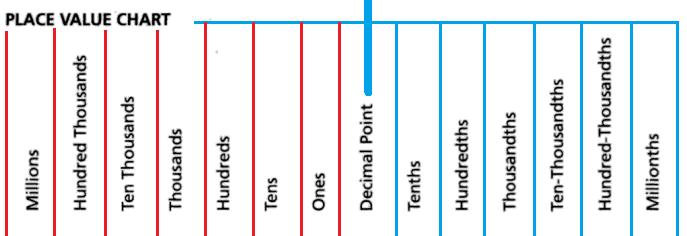 3. RoundingTo make a number simpler but keep its value close to what it was.If the digit to the right of the rounding digit is less than 5, round down. If the digit to the right of the rounding digit is 5 or more, round up.74 rounded to the nearest ten is 70, because 74 is closer to 70 than 80.152,879 rounded to the nearest thousand is 153,000. 4. Decimal PlaceThe position of a digit to the right of a decimal point.In the number 0.372, the 7 is in the second decimal place.0.372 rounded to two decimal places is 0.37, because the 2 tells us to round down.Careful with money - don’t write £27.4, instead write £27.405. Significant FigureThe significant figures of a number are the digits which carry meaning (ie. are significant) to the size of the number.The first significant figure of a number cannot be zero.In a number with a decimal, trailing zeros are not significant.In the number 0.00821, the first significant figure is the 8.In the number 2.740, the 0 is not a significant figure.0.00821 rounded to 2 significant figures is 0.0082.19357 rounded to 3 significant figures is 19400. We need to include the two zeros at the end to keep the digits in the same place value columns.6. TruncationA method of approximating a decimal number by dropping all decimal places past a certain point without rounding.3.14159265… can be truncated to 3.1415 (note that if it had been rounded, it would become 3.1416)7. Error IntervalA range of values that a number could have taken before being rounded or truncated.An error interval is written using inequalities, with a lower bound and an upper bound.Note that the lower bound inequality can be ‘equal to’, but the upper bound cannot be ‘equal to’.0.6 has been rounded to 1 decimal place. The error interval is:The lower bound is 0.55The upper bound is 0.658. EstimateTo find something close to the correct answer.An estimate for the height of a man is 1.8 metres.9. ApproximationWhen using approximations to estimate the solution to a calculation, round each number in the calculation to 1 significant figure.means ‘approximately equal to’‘Note that dividing by 0.5 is the same as multiplying by 2’10. Rational NumberA number of the form , where  and  are integers and A number that cannot be written in this form is called an ‘irrational’ number are examples of rational numbers. are examples of an irrational numbers.11. SurdThe irrational number that is a root of a positive integer, whose value cannot be determined exactly.Surds have infinite non-recurring decimals. is a surd because it is a root which cannot be determined exactly. which never repeats.12. Rules of Surds13. Rationalise a DenominatorThe process of rewriting a fraction so that the denominator contains only rational numbers.